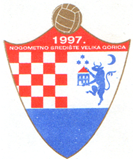 HRVATSKI  NOGOMETNI  SAVEZNOGOMETNI  SAVEZ  ZAGREBAČKE  ŽUPANIJENogometni  savez  Velika  Goricatel. 01/6265-237,  tel, fax: 01/6265-236e-mail: tajnik@nsvg.hrGLASILO VG VETERANA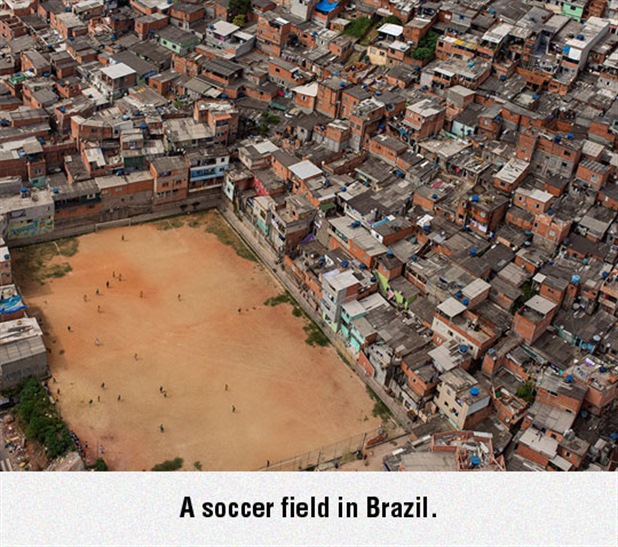 Sadržaj :                    	-	Rezultati 23.kola		-          Tablica		- 	Raspored proljeće 2019.Izdaje: NOGOMETNI SAVEZ VELIKA GORICA              GAJEVA 25, 10410 VELIKA GORICAIBAN:	HR6723600001101401378, ZABA            	HR7423400091110806134, PBZOIB:	12001227058Obradio: Zlatko PetracKAD MIKI KAŽE DA SE BOJI!!!Lijepi vikend je iza nas. Mislim po broju odigranih, i onih drugih, tekmi. Osjetili smo zadovoljstvo pretrpanog rasporeda. Naši dragi precedniki čupaju kose sijede radi nas, a ljudima koji brinu oko terena je takitak svejedno, oni teren moraju srediti. Negdje nas je dočekala Marakana, a negdje i Sinokoša. Ovisi o mekoći terena i nemogućnosti da se trava pokosi. Jer kiša je padala i padala i padala i ………. Onda je stala. Ali samo na čas. Da si zeme pauzu za gablec. I onda pak po starom.Međutoa, to nije spriječilo sve , dobro skoro sve, naše dične nogoloptače da se kvalitetno podruže, usput odigraju i nogometa i da polako ovu našu priči privode kraju.  Nemamo nekih posebnih problema, što je dobro, nemamo nesuglsica previše, što je opet dobro, a da nam je teško, je. I tak treba biti. Jer kak je negdo negde rekel: ljubav je bol.Isto tako niti našem dragom Johnnyu nije lako, tam negde u Niskozemskoj. On svaki dan mora gledati zelenu travu doma svog, a iznad njega more. Težak je to osjećaj.Financije: Neznam, ali voditelji znaju, tko nije riješio problem kotizacije za proljeće. Nemojte da nas Savez nepotrebno proziva radi toga, jer koliko sam imao za čuti, moglo bi biti problema.Odgođene utakmice:10.06. pon,    19,00	MLADOST-DINAMO10.06. pon,    19,00	GRADIĆI-BUNA14.06. petak, 19,00	MRACLIN-GRADIĆI17.06. pon,    19,00	KLAS-BUNAOpaska voditeljima Mladosti i Dinama: Logički je da svoju odgođenu tekmu ne možete igrati 10.06. jer Dinamo tada igra svoje redovno kolo. Dogovorite se kad ćete to odraditi i javite Povjereniku. Okaj.Ipak da mi ne bi zaboravili kaj smo i kak delali ovog produženog i natrpanog vikenda, pogledajmo kako je to bilo i kak se to odvijalo:Konačno, nakon duuuugo vremena i Djevicama je svanulo sunce. Gosponi došli oslabljeni, nema Jure, i u veličanstvenoj predstavi su ih iskoristile Djevice i sa dva teško  i na jedvite jade zabita golčeka riješile problemčeke. U trećem poluvremenu je trebalo i pojačati dozu, ali sve u svemu je bilo ok.Teška i tvrda, na trenutkae i prečvrsta tekma. Ali samo radi skliskog terena, jer kao i svi normalni veterani i ovi naši imaju kopačke dotrajalke i sa ćelavim čepovima, mudraci bi rekli: kramponima, i skliska trava, veća količina kvalitetne veteranske mase povezana sa akceleracijom i promjenom kretanja, i zvijezda i vjetra, uzrokovale su nešto malo više nervoze na terenu nego što je to uobičajeno. Ali sve je bilo korektno, fino i gospocki odrađeno. Frajeri su se malo bolje snašli, bil isu tek na prve iz druge gajbe, dok Parikožari moreju žaliti za prigodama koje su imali a nisu iskoristili.Teško, tvrdo, bez imalo lepršavosti. Šef Mudrijašof ovaj put nije imao kvalitetna rješenja za fleksibilno-armirano posloženu i postavljenu obranu Bojsa. Ali ima njega, gospodina Šulentića. Koji je danas došao. Na tekmu. I to se odmah vidjelo. I osjetilo. I posle tekme. Jedan, čak i dva genijalna poteza, Bojsi levo, Šule, logički desno i ode dete, bodeki ostaju na ravnim ledinama Mlačkog teritorija.Kanarinci su uhvatili ritam da te pitam i teško im negdje netko može stati na put. Jer put oporavka im je dugačak i naporan, ali oni sigurno koračaju prema gore. Kanalci su pružili dostojan otpor svojim domaćinima, ali osim počasnog golčeka, više se nije dalo.Šljakeri u laganini ritmu odrađuju ove zadnje tekme. Kvaliteta dolazi do izražaja, brojnost baš i ne, ali Vatropirci imaju sličnih problema, pa je ovo poglavlje knjige bilo puno lakše zatvoriti. Ukleti su došli i mislili samo tako rešiti oslabljene Brežane,. Ali Brežani su navek tvrdi komad kruva, tu treba fajn jako zagristi da bi se nekaj zelo. U laganom, opuštajućem ritmu su Ukleti mislili da bu išlo. I je. Jedno vreme. Dok nisu dobili golčeka. Onda je bilo jao. Ali ni Brežanima se vrba vriti ne omlaja, tak da ni oni nisu imali sape za još veći preokret, nego su, naprotiv, malo kihnuli u zadnjim trenucima, guknuli dva bezvezna golčeka i bodeki ostaju u mjestu poznatom po potrošnji papra. I margarina. I svaka pohvala Chefu na klope.Rapsodija Kanarinaca se i dalje nastavlja. Gdje im je kraj, tko će to zaustaviti, da li ima neka momčad na vidiku………. Nema.Nigdo od igrača se ne može požaliti da ga je netko mijenjao i da nije imao dovoljnu minutažu. Svi su maksimalno iskorišteni. Ipak, nešto kvalitetniji Šljakeri su odradili posao bez greške i na teškom terenu osladili se sa novim bodekima.Vatreno je bilo i na ovoj tekmi. Neizvjesnost je potrajala sve do kraja tekme jer Parikožari, iako od samog početka u velikim rezultatskom minusu, držali su Dokove trupe stalno na oprezu. Jer možeš ih, njih, Parikožare, očekivat da se buju svakoga časa pojavili iza flanjke. Ali neki drugi dan, danas ne.Rezultati 23.kola:TABLICA NAKON 23. kolaRaspored odigravanja 25. kola, polusezona: proljeće 2019.NOGOMETNI SAVEZ VELIKA GORICALIGA VETERANARASPORED  IGRANJA VETERANA 2018-19.PROLJEĆE 2019.Povjerenik: PETRAC ZLATKOVelika Gorica, 04.06.2019. god.                       Broj: V-26 2018/19. BUNADINAMO2-1 MRACLINKURILOVEC2-3MLAKAVG BOYS1-0 KLASGRADIĆI5-1GORICA VATROGASAC4-0LEKENIKHRUŠEVEC3-1VATROGASACKLAS0-324.koloHRUŠEVECGORICA0-424.koloMLADOSTMRACLIN3-024.kolo23.KOLO31.05. i 03.06.19,00RezPET, 31.05.VATROGASACKLAS0-3PET, 31.05HRUŠEVECGORICA0-4PON, 03.06.MLADOSTMRACLIN3-0PET, 31.05. BUNADINAMO2-1ČET, 30.05MRACLINKURILOVEC2-3PON, 03.06.MLAKAVG BOYS1-0PONKLASGRADIĆI5-1PON, 20,15GORICAVATROGASAC4-0P0N, LekenikLEKENIKHRUŠEVEC3-1MjMomčadUtakPobNerPorGolovi+/-Bodovi1.MLADOST21182159-1643562.GORICA22164269-2544523.MLAKA22154371-4229494.KURILOVEC22121944-422375.LEKENIK21104748-3810346.VG BOYS22751039-390267.BUNA20821042-47-5268.MRACLIN2166936-42-6249.KLAS2157945-48-32210.DINAMO20641044-55-112211.VATROGASAC23521647-73-261712.HRUŠEVEC22441435-70-351613.GRADIĆI21411624-66-4213604-60425.KOLO07.06. i 10.06.19,00RezPET, 07.06.DINAMOLEKENIKPET, 07.06.VG BOYSMLADOSTPET, TuropoljeBUNAMRACLINPETHRUŠEVECKLASPON, 10.06. LekenikLEKENIKKURILOVECPON, 20,00GORICADINAMOPONMLAKAVATROGASACPON, 16. koloGRADIĆIBUNA1HRUŠEVEC8VG BOYS29GRADIĆI3UDARNIK10GORICA4MRACLIN11KLAS5DINAMO12LEKENIK6BUNA13MLADOST7VATROGASAC14MLAKA14.KOLO29.03. – 16,3001.04.-17,00RezSudacHRUŠEVECPET, 29.03. 16,30VG BOYSVATROGASACPON, 01.04.MLADOSTGRADIĆIPONMLAKADINAMOPONKLASKURILOVECPONGORICAMRACLINPON, PeščenicaLEKENIKBUNA15.KOLO05.04. i 08.04.17,30RezSudacDINAMOPET, 05.04.BUNAGORICAPETHRUŠEVECVG BOYSPETVATROGASAC GRADIĆISUB, 06.04.MRACLINKLASPON, 08.04.KURILOVECMLAKAPON PeščenicaLEKENIKMLADOST16.KOLO12.04. i 15.04.17,30RezSudacKURILOVECPET, 12.04.VG BOYS DINAMOPON, 15.04.MLADOSTVATROGASACPONGRADIĆIHRUŠEVECPONMLAKAMRACLINPON, 10.06.KLASBUNAPON, 18,00GORICALEKENIK17.KOLO19.04. i 22.04.17,30RezSudacPON, 22.04.GRADIĆIMLAKAPET, 19.04.BUNAMLAKAPETVG BOYSKURILOVECPETDINAMOGRADIĆIPETHRUŠEVECVATROGASACUTO, 23.04. 20,00GORICAMLADOSTPONLEKENIKKLAS18.KOLO26.04. i 29.04.18,00RezSudacPET, 26.04.BUNAKURILOVECPET, 26.04.VATROGASACDINAMOPON, 29.04.MLADOSTHRUŠEVECPONGRADIĆIKURILOVECPONVG BOYSMRACLINPONMLAKALEKENIKPONKLASGORICA19.KOLO03.05. i 06.05.18,0018,00RezRezSudacLEKENIKPET, 03.05.KURILOVECVATROGASACVATROGASACPETDINAMOHRUŠEVECHRUŠEVECPETBUNAVG BOYSVG BOYSSUB, 04.05.MRACLINGRADIĆIGRADIĆI18.04. -18.04. -Gradići traže odgoduPET, 17.05.KLASMLADOSTMLADOSTPON, 20,00GORICAMLAKAMLAKA20.KOLO20.KOLO10.05. i 13.05.10.05. i 13.05.18,3018,30RezSudacSudacPON, 13.05.PON, 13.05.HRUŠEVECHRUŠEVECGORICAGORICAPET, 10.05.PET, 10.05.HRUŠEVECHRUŠEVECKURILOVECKURILOVECPETPETVATROGASACVATROGASACMRACLINMRACLINPON, 13.05.PON, 13.05.MLADOSTMLADOSTDINAMODINAMOPONPONGRADIĆIGRADIĆIBUNABUNAPONPONVG BOYSVG BOYSLEKENIKLEKENIKPONPONMLAKAMLAKAKLASKLAS21. KOLO17.05. i 20.05.18,30RezSudacKLASPET, 17.05KURILOVECDINAMOPETBUNAVATROGASACSUB, 18.05.MRACLINHRUŠEVECPON, 20.05.MLAKAMLADOSTPON, 20,00GORICAVG BOYSPONLEKENIKGRADIĆI22. KOLO24.05. i 27.05.18,30RezSudacMLAKAPET, 24.05.VATROGASACLEKENIKPETDINAMOMRACLINPETHRUŠEVECBUNAPON, 27.06.MLADOSTKURILOVECPONGRADIĆIGORICAPONVG BOYSKLAS23.KOLO31.05. i 03.06.19,00RezSudacPET, 31.05.VATROGASACKLASPON, 03.06.MLADOSTMRACLINPET, 31.05.BUNADINAMOSUB, 01.06.MRACLINKURILOVECPON, 03.06.MLAKAVG BOYSPONKLASGRADIĆIPON, 20,00GORICAVATROGASACP0NLEKENIKHRUŠEVEC24.KOLO****************************************************************************VG BOYSPETBUNAKURILOVECPETDINAMOLEKENIKPETHRUŠEVECGORICAPETVATROGASACKLASPONMLADOSTMRACLINPONGRADIĆIMLAKA25.KOLO07.06. i 10.06.19,00RezSudacPET, 07.06.DINAMOLEKENIKPET, 07.06.VG BOYSMLADOSTPETBUNAMRACLINPETHRUŠEVECKLASPON, 10.06.LEKENIKKURILOVECPON, 20,00GORICADINAMOPONMLAKAVATROGASACPON, 16. koloKLASBUNA26. KOLO14.06. i 17.06.19,00RezSudacVATROGASACPET, 14.06. KURILOVECGORICAPETDINAMOKLASPETHRUŠEVECMLAKASUB, 15.06.MRACLINLEKENIKPON, 17.06.MLADOSTBUNAPONGRADIĆIVG BOYS